Agenda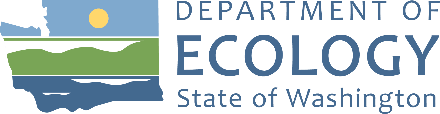 Resource Damage Assessment (RDA) Committee Meeting, 9:00 a.m. to 12:00 p.m.Committee Chair: Geoff Baran (geoff.baran@ecy.wa.gov)LocationZoomMeeting number: 834 0324 4817Join by phone (if not using computer audio): 253-215-8782Meeting Link: Click HereZoom HelpHandoutsFound on Committee WebpageERTS# 716126 Cascade Water Alliance spill summaryERTS# 716940 Aleutian Isle spill summaryERTS# 716642 Sea Ray spill summaryERTS# 717265 Olsen vessel spill summaryERTS# 717317 Golden North spill summaryWelcome and Introductions9:00 a.m. | 10 minutes | BaranApproval of  Meeting Minutes9:10 a.m. | 5 minutes | Baran | DecisionNew BusinessERTS# 716126 Cascade Water Alliance9:15 a.m. | 30 minutes | Baran | DecisionHandout: ERTS# 716126 Cascade Water Alliance spill summaryIncident ReviewDiscussionVoteERTS# 716940 F/V Aleutian Isle9:45 a.m. | 30 minutes | Baran | DecisionHandout: ERTS# 716940 Aleutian Isle spill summaryIncident ReviewDiscussionVoteERTS# 716642 M/V Sea Ray10:15 a.m. | 30 minutes | Baran | DecisionHandout: ERTS# 716642 Sea Ray spill summaryIncident ReviewDiscussionVoteERTS# 717265 Olsen vessel10:45 a.m. | 30 minutes | Baran | DecisionHandout: ERTS# 7717265 Olsen vessel spill summaryIncident ReviewDiscussionVoteERTS# 717317 F/V Golden North11:15 a.m. | 30 minutes | Baran | DecisionHandout: ERTS# 717317 Golden North spill summaryIncident ReviewDiscussionVoteOld BusinessOpen Case Updates11:45 a.m. | 10 minutes | BaranAnnouncementsRoundtable11:55 a.m. | 5 minutes | AllAdjournment12:00 a.m. | 5 minutes | BaranNext meeting –  9:00 a.m. to 12:00 p.m., Zoom